ՀԱՊԱՎՈՒՄՆԵՐՍույն աշխատանքները կատարվել են Գերմանիայի միջազգային համագործակցության ընկերության և ՀՀ տարածքային կառավարման և ենթակառուցվածքների նախարարության միջև համաձայնեցված՝ «Հայաստանի 34 խոշորացված համայնքներում Տեղական տնտեսական զարգացման տեսլականների մշակում» ծրագրի շրջանակներում:ՇՆՈՐՀԱԿԱԼԱԳԻՐ Խոշորացված համայնքներում «Հայաստանի 34 խոշորացված համայնքներում Տեղական տնտեսական զարգացման տեսլականների մշակում» (հետայսու՝ Ծրագիր) թեմայով ծրագրի շրջանակում կատարված աշխատանքները հնարավոր եղան իրականացնել Գերմանիայի միջազգային համագործակցության ընկերության «Լավ տեղական ինքնակառավարում Հարավային Կովկասում» ծրագրի անմիջական մասնակցության, աջակցության և տեխնիկական օժանդակության շնորհիվ։ Շնորհակալություն ենք հայտնում «Լավ կառավարում հանուն տեղական զարգացման. Հարավային Կովկաս» ծրագրի մեր գործընկերներին, և հատկապես պարոն Ա․ Քեշիշյանին՝ իրականացման բոլոր փուլերում անմիջական մասնակցության և օժանդակության համար։ Ցանկանում ենք մեր երախտագիտությունը հայտնել մասնակից համայնքների բոլոր շահագրգիռ կողմերին, ովքեր իրենց ժամանակը և գիտելիքները հատկացրեցին սույն աշխատանքների իրականացմանը:Ցանկանում ենք նաև ընդգծել ծրագրի իրականացման գործում ՀՀ տարածքային կառավարման և ենթակառուցվածքների նախարարության կարևոր դերակատարությունը, մասնավորապես, նախարարության Տեղական ինքնակառավարման քաղաքականության վարչության պետ՝ պարոն Ա․ Գիլոյանի դերակատարումը, ով կարևոր դեր խաղաց վերապատրաստման դասընթացները կազմակերպելու, և կազմակերպչական, տեխնիկական բազմաթիվ խնդիրներ լուծելու գործում։ ՏԶՀ փորձագիտական թիմ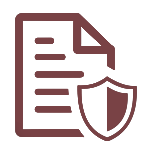 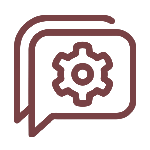 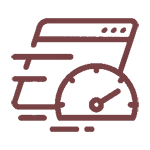 Սույն աշխատանքը հնարավոր է դարձել իրականացնել Գերմանիայի միջազգային համագործակցության ընկերության և ՀՀ տարածքային կառավարման և ենթակառուցվածքների նախարարության միջև համաձայնեցված՝ «Հայաստանի 34 խոշորացված համայնքներում Տեղական տնտեսական զարգացման տեսլականների մշակման աջակցություն» ծրագրի շրջանակներում:ՆախաբանՀՀ ում սուբվենցիոն զարգացման ծրագրերի ներդրման մեխանիզմը տնեսական և սոցիալական ոլորտներում վերջին տարիներին ունեցել է էական ազդեցություն համայնքերի զարգացման վրա։ Այս մեխանիզմի ներդրման պահից սկսած ՀՀ բոլոր համայնքներում իրականացվել են բազմահարյուր ծրագրեր տարբեր ոլորտներում՝ կառուցապատում, ենթակառուցվածքների ու ճանապարհների բարեկարգում, ոռոգման ջրագծերի ցանցերի կառուցում, մշակութային շինությունների վերականգնում, տեխնիկայի ձեռք բերում և այլն։ Կառավարություն – համայնք համագործակցությունը, առաջարկվող ծրագրերի ֆինանսավորման բեռի թեթևացումը համայնքերի համար, արդյունավետ ծրագրերի մրցակցությունը և համայնքապետարանների կարողությունների պարբերական աճը բոլոր համայնքերի համար ստեղծել է զարգացման նախաձեռնությունների կյանքի կոչման յուրահատուկ հնարավորություն։Հաշվի առնելով այս մեխանիզմի բարձր արդյունավետությունը և կարևորությունը, ՏԶՀ թիմը, ակտիվ համագործակցելով «Լավ կառավարում հանուն տեղական զարգացման Հարավային Կովկաս» ծրագրի և ՀՀ տարածքային կառավարման և ենթակառուցվածքների նախարարության հետ նախաձեռնել է գործող մեխանիզմի բարելավման նախաձեռնությունների ուսումնասիրության և վերհանման գործընթաց, որի արդյունքն է հանդիսանում սույն փաստաթուղթը և ներկայացված առաջարկությունների փորձարկման և վիզուալիզացման նպատակով ստեղծված  armsub.am փորձարարական առցանց հարթակը։ Ներկայացված առաջարկները ուղղված են գործող մեխանիզմի առանձին տարրերի բարելավմանը, և մասնավորապես՝Թղթատարության կրճատմանը,գործընթացի պրոցեսների արագացմանը և համակարգմանը,թափանցիկության բարձրացմանը,ծրագրերի ներկայացման և ստուգման գործընթացի հեշտացմանը,ներկայացված ծրագրերի միասնական բազայի ստեղծմանը,ծրագրերի արդյունավետության բարձրացմանը,տվյալների անվտանգության ապահովմանը։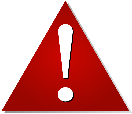 Ընդհանուր կառուցվածքԿայքը պատրաստված է ժամանակակից մինիմալիստական ոճով՝ հնարավորինս ուշադրություն դարձնելով օգտագործողի հարմարավետությանը և կայքում խճճված հղումների բացակայությանը։ 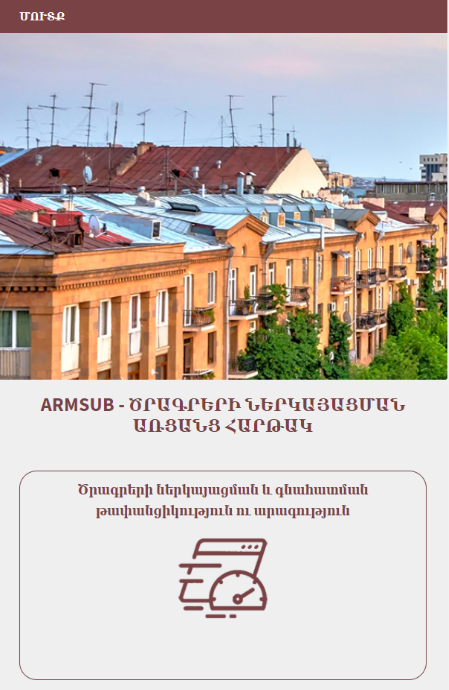 Կայքի բաղադրիչները դիզայնավորված են այնպես, որպեսզի օգտագործումը հարմար լինի ցանկացած տեսակի սարքավորումից՝ համակարգիչ, նոթբուք, պլանտշետ և հեռախոս։  Կայքի պատկերը հեռախոսով և պլանշետով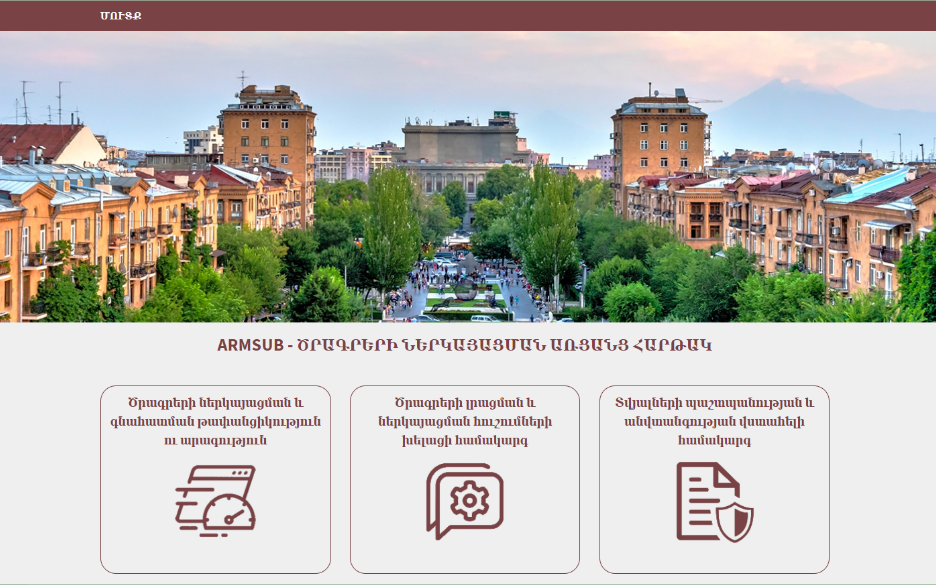 Կայքի պատկերը համակարգչային մոնիտորով։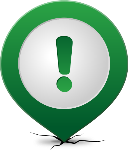 Կայք այցելելու համար Ձեր դիտարկիչում հավաքեք www.armsub.am հասցեն։ Կայքը օգտագործում է ժամանակակից գերանվտանգ ծրագրային ապահովում և HTTPS տվյալների պաշտպանման երթուղի։Գլխավոր էջԱմբողջությամբ դինամիկ էջ է, որտեղ հնարավոր է խմբավորված ձևով ներկայացնել ինչպես ստատիկ, այնպես էլ դինամիկ փոխվող տեղեկություններ։ Ստորև ներկայացված է հարթակի գլխավոր էջում ներկայացվող հնարավոր տեղեկությունները։Կայքի վերևի ձախ անկյունում տեղադրված է Մուտք կոճակը, որը թույլ է տալիս օգտագործողին անցնել մուտքի վահանակ։ Այս անկյունում անհրաժեշտության դեպքում հնարավոր է ավելացնել այլ հղումներ՝ կոնտակտներ և հետադարձ կապ, մեր մասին և այլն։ Օգտագործման տեսանկյունից ցանկալի է, որ նոր հղումների ավելացման դեպքում բոլոր կոճակները տեղակայվեն մուտքի կոճակի հակառակ եզրին՝ մուտքի վահանակի կոճակի առավել տեսանելիությունը ապահովելու համար։ Մուտքի վահանակ Մուտքի վահանակ անցնելու համար սեղմեք կայքի գլխավոր էջի վերևի հատվածում տեղակայված «Մուտք» կոճակը։ 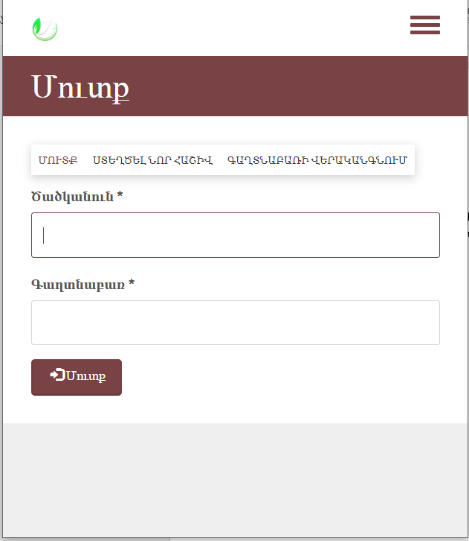 Մուտքի վահանակում հասանելի են ծածկանվան և գաղտնաբառի լրացման ու հաստատման բաղադրիչները արդեն գրանցված օգտատերերի համար, գաղտանաբռի վերականգնման կոճակը՝ գաղտնաբառի կոստի դեպքում և նոր օգտատիրոջ/ օգտագործողի գրանցման բաժինը։  Կայքի բոլոր օգտագործողները բաժանված են երեք խմբի՝ ԱդմինիստրատորՀամայնքային ներկայացուցիչներՓորձագետներԿախված օգտագործողի տեսակից, մուտքից հետո բացվում է համապատասխան պատուհան և գործիքակազմ՝ կայքում օգտագործողի աշխատանքը կազմակերպելու համար։ Գաղտնաբառի վերականգնում Գաղտնաբառի վերականգնման վահանակ անցնելու համար սեղմեք «Գաղտնաբառի վերականգնում» կոճակը։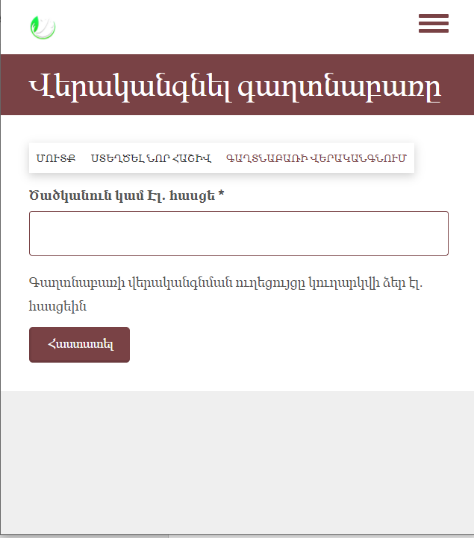 Գաղտնաբառի վերականգնման վահանակում պետք է մուտքագրել օգտագործողի ծածկանունը, կամ Էլ․ հասցեն։ Հաստատելուց հետո վերականգնման ուղեցույցը կուղարկվի նշված էլ․ հասցեին, եթե համակարգում գտնվել են տվյալ օգտագործողի տվյալները։Գաղտնաբառի վերականգնման, ինչպես նաև նոր օգտագործողի գրանցման դեպքում անձի համապատասխանության ստուգումը հնարավոր է իրականացնել էլ․ հասցեի և հեռախոսի միջոցով։ Այս պահին կայքում օգտագործվում է վավերականության ստուգման էլ․ հասցեի տարբերակը։ Հեռախոսի հաղորդագրության միջոցով անձի համապատասխանության ստուգումը ենթադրում է լրացուցիչ վճարովի ծառայության ակտիվացում։ 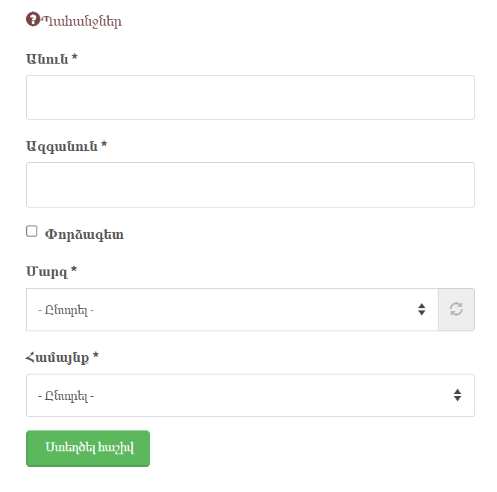 Նոր օգտագործողի գրանցումՆոր օգտագործողի գրանցման վահանակ անցնելու համար մուտքի վահանակում սեղմեք Նոր հաշվի ստեղծում կոճակը։Անվտանգության տեսանկյունից ելնելով կայքում այս եղանակով հնարավոր է ինքնուրույն գրանցվել համայնքային ներկայացուցչին և փորձագետին (գնահատողին)։ Ադմինիստրատոր կարող է ավելացնել միմիայն ադմինիստրատորի կարգավիճակ ունեցող օգտատերը։ 
Նոր օգտագործող գրանցելու համար անհրաժեշտ է լրացնել հետևյալ տվյալները:Հարթակի անվտանգությունից ելնելով ցանկալի է նոր գրանցված օգտատերի հաշիվը ակտիվացվի ոչ թէ ավտոմատ եղանակով, այլ ադմինիստրատորի կողմից անմիջական հաստատումով։ Այս մեթոդը ակտիվացված է կայքի կառավարման վահանակում։ Կայքի կառավարում Համայնքային ներկայացուցիչՈրպես համայնքային ներկայացուցիչ կայք մուտք գործելու համար մուտքի վահանակում մուտքագրեք հետևյալ տվյալները․      Ծածկանուն –  Գեղամասար,  Գաղտնաբառ – 111222!Համակարգ մուտք գործելուց հետո օգտատերը կուղղորդի համայնքային ներկայացուցչի կառավարման համակարգ, որը պարունակում է բոլոր անհրաժեշտ գործիքները ծրագրային առաջարկների լրացման, ներկայացման, կառավարման և կարգավիճակների ստուգման համար։Ստորև ներկայացված է վահանակում ներառված բաժինների նկարագիրը։Օգտագործողի տվյալներ Օգտագործողի տվյալներ բաժնում ներկայացված է օգտագործողի տվյալները․ 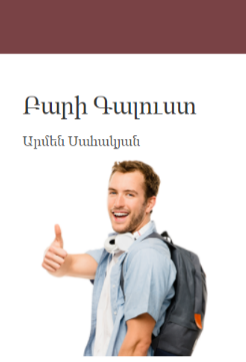 Անուն , ազգանուն Նկար (գրանցման ընթացքում նկարի չտեղադրման դեպքում, նկարի փոխարեն կներկայացվի կայքի լռելյայն տարբերակը)։ Այս բաժինը հնարավոր է խմբագրել օգտագործողի տվյալների խմբագրման բաժնում, եթե կայքի ադմինիստրատորը թույլ է տալիս տվյալների փոփոխություն։ Կայքի աշխատանքի անվտանգությունից ելնելով, կայքի ադմինիստրատորը կարող է մասնակի կամ ամբողջությամբ սահամանափակել օգտատերի տվյալների խմբագրումը։Համայնքի պրոֆիլ 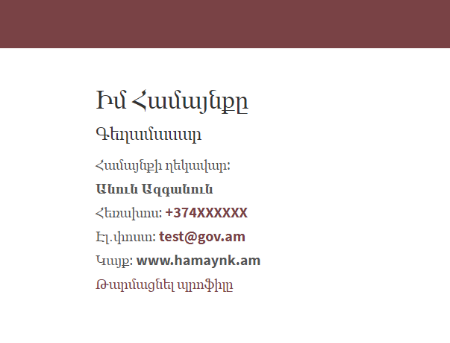 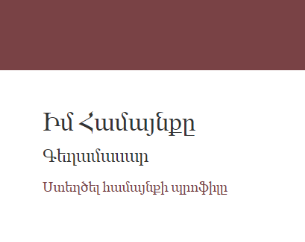 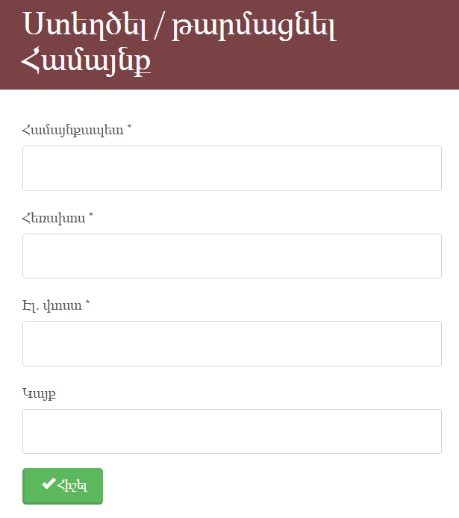 Համայնքի պրոֆիլը թույլ է տալիս լրացնել համայնքի կոնտակտային տվյալները, որոնք կարող են օգտագործվել կայքի փորձագետների կողմից անհրաժեշտության դեպքում կապ հաստատելու համար։Լրացվող դաշտերը և պահանջվող տեղեկությունները կարող են փոփոխվել կայքի ադմինիստրացիայի կողմից։ Ծրագրեր բաժինԱյս բաժինը պարունակում է համայնքի ներկայացրած բոլոր ծրագրային առաջարկները, դրանք տեսնելու, PDF ֆորմատով ներբեռնելու, խմբագրելու հնարավորությունները։ Ստորև ներկայացված է ծրագրային առաջարկի կարգավիճակի բոլոր հնարավոր տարբերակները և դրանց հետ հնարավոր աշխատանքները։ Սևագիր կարգավիճակը համայնքի կողմից ընթացիկ լրացվող ծրագիրն է, որը հնարավոր է հիշել և հետագայում շարունակել լրացնելը։ Այն չունի «Ներկայացված» կարգավիճակ և հասանելի չէ փորձագետներին տեսնելու, ստուգելու կամ գնահատելու համար։ Սևագիրը վերջնական լրացնելուց և հաստատելուց հետո ստանում է «Ներկայացված» կարգավիճակ։ Ծրագիրը թույլ է տալիս միաժամանակ աշխատել մեկ «Սևագիր» ծրագրի վրա։ Նոր ծրագրի ներկայացման համար անհրաժեշտ է չեղարկել կամ ավարտել ընթացիկ «Սևագիր» ծրագրի վրա իրականացվող աշխատանքները։Ներկայացված կարգավիճակ ունեցող ծրագիրը համայնքի կողմից ներկայացված լիարժեք ծրագիրն է, որը դեռևս չի գնահատվել փորձագետների կողմից։ «Ներկայացված» կարգավիճակ ունեցող ծրագիրը հնարավոր չէ խմբագրել։«Հաստատված» , «Մերժված» և «Կասեցված» կարգավիճակ «Ներկայացված»  կարգավիճակ ունեցող ծրագիրը ստանում է փորձագետների կողմից գնահատման դեպքում։«Հաստատված» կարգավիճակ ունեցող ծրագիրը փորձագետների կողմից դրական գնահատականի արժանացած ծրագրային առաջարկն է։ Այն հնարավոր չէ խմբագրել կամ ջնջել։«Մերժված» կարգավիճակ ունեցող ծրագիրը փորձագետների կողմից բացասական գնահատականի արժանացած ծրագրային առաջարկն է։ Այն հնարավոր չէ խմբագրել կամ ջնջել։«Կասեցված» կարգավիճակ ունեցող ծրագիրը դա փորձագետների կողմից որոշ վերապահումներով դրական գնահատականի արժանացած ծրագիրն է, որի դեպքում համայնքը կարող է խմբագրել, հաշվի առնել փորձագետների առաջարկությունները, ներկայացնել որոշակի հիմնավորումներ և նորից հաստատել, որից հետ «Կասեցված» կարգավիճակ ունեցող ծրագիրը ստանում է «Ներկայացված» է կարգավիճակ։ 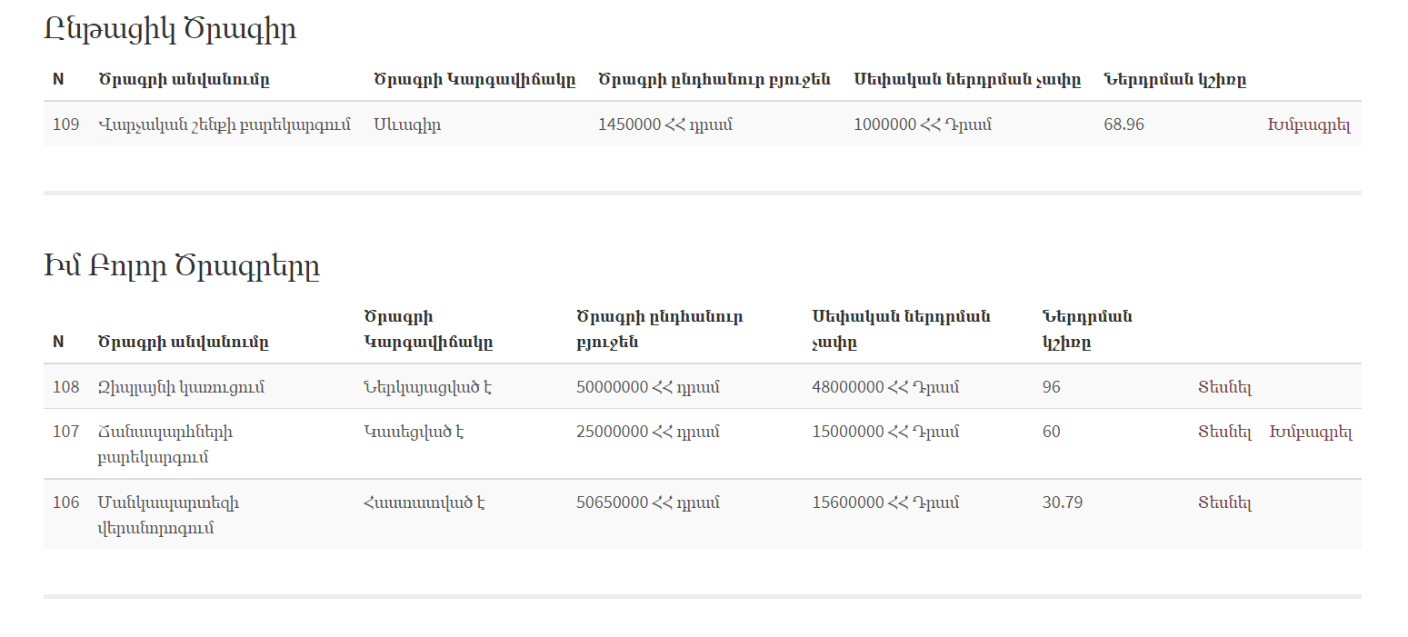 Ծրագրային առաջարկի լրացում Ծրագրի լրացման մեխանիզմին ծանոթանալու համար «Համայնքի Ներկայացուցիչ» կառավարման վահանակում սեղմեք «Ընթացիկ ծրագրեր» աղյուսակում «Սևագիր» կարգավիճակ ունեցող ծրագրի «Խմբագրել» հղումը։ Եթե «Ընթացիկ ծրագրեր» աղյուսակում ծրագրեր չկան, ապա անցեք «Ընթացիկ ծրագրեր չկան։ Ստեղծել նորը» հղմամբ։ Ծրագրի լրացումը իրականացվում է նախօրոք որոշված ձևաչափով, որտեղ յուրաքանչյուր լրացման բաղադրիչ ունի օգնող և բացատրող տեքստ, ինչը կօգնի օգտագործողին կողմնորոշվել և առավելագույնս ճշգրիտ լրացնել պահանջվող տեղեկությունը։Եթե պահանջվող դաշտերից մեկը լրացված չէ, կամ լրացված տեղեկությունը չի համապատասխանում ներկայացվող պահանջներին, ապա համակարգը օգտագործողին կներկայացնի հաղորդագրություն՝ մանրամասն նկարագրելով տեղի ունեցած անճշտությունը։ Համակարգը թույլ է տալիս ադմինիստրացիային հեշտորեն փոփոխել ծրագրային առաջարկների ձևանմուշները, ինչպես նաև ունենալ տարբեր ձևանմուշներ ծրագրային տարբեր առաջարկներ ներկայացնելու համար։ Համակարգը թույլ է տալիս օգտագործողին կցել ֆայլեր ներկայացվող առաջարկին։ Այս հնարավորությունը հասանելի է ծրագրային առաջարկի լրացման վերջին բաժնում։ Փորձագետ / ԳնահատողՈրպես «Գնահատող / փորձագետ» կայք մուտք գործելու համար մուտքի վահանակում մուտքագրեք հետևյալ տվյալները․      Ծածկանուն –  Անահիտ Գաղտնաբառ – 111222!Համակարգ մուտք գործելուց հետո օգտատերը կուղղորդի «Գնահատող» -ի կառավարման համակարգ, որը պարունակում է բոլոր անհրաժեշտ գործիքները ծրագրային առաջարկների գնահատման, փնտրման, կառավարման և կարգավիճակների փոփոխության համար։Վահանակը իր մեջ ներառում է հետևյալ բաժինները․Ծրագրերի գնահատումԾրագրային առաջարկների գնահատումը իրենից ենթադրում է փորձագետի կողմից ծրագրային առաջարկի գնահատում՝ նրան տալով «Հաստատված է», «Մերժված է» կամ «Կասեցված է» կարգավիճակ։«Հաստատված» կարգավիճակ ունեցող ծրագիրը փորձագետների կողմից դրական գնահատականի արժանացած ծրագրային առաջարկն է։ Այն հնարավոր չէ խմբագրել կամ ջնջել։«Մերժված» կարգավիճակ ունեցող ծրագիրը փորձագետների կողմից բացասական գնահատականի արժանացած ծրագրային առաջարկն է։ Այն հնարավոր չէ խմբագրել կամ ջնջել։«Կասեցված» կարգավիճակ ունեցող ծրագիրը փորձագետների կողմից որոշ վերապահումներով դրական գնահատականի արժանացած ծրագրային առաջարրկն է, որի դեպքում համայնքը կարող է խմբագրել, հաշվի առնել փորձագետների առաջարկությունները, ներկայացնել որոշակի հիմնավորումներ և նորից հաստատել, որից հետ «Կասեցված» կարգավիճակ ունեցող ծրագիրը ստանում է «Ներկայացված» է կարգավիճակ։ Գնահատումն իրականացնելիս փորձագետը պետք է համակարգում ներկայացնի իր կողմից ծրագրի գնահատման վերաբերյալ հստակ հիմնավորում։Համակարգում հասանելի է ծրագրերի գնահատման երեք տարբերակ, որոնք ներկայացված են ստորև՝ աղյուսակում։Ծրագրի գնահատման օգնող համակարգՀամակարգում ներդրված է գնահատման օգնող համակարգ, որը գեներացնում է ներկայացված առաջարկի միջինացված գնահատականը հիմնվելով ծրագրի տեխնիկական լրացվածության մակարդակի, համայնքի կողմից ներդրման տեսակարար կշռի, միանման ծրագրերի հետ համեմատության (ստեղծվող արժեք, թիրախի մեծություն, միավոր թիրախի վրա կատարված ծախս), ծրագրի առկայությունը ՏՏԶ պլանում ( եթե համայնքը ունի նման պլան, որը մուտքագրված է համակարգ) և նախկինում նմանատիպ ծրագրերի ստացած փորձագիտական գնահատականների հիման վրա։Գնահատման օգնող համակարգը հասանելի է միայն գնահատողներին և իրենից ներկայացնում է գնահատական՝ 1-100 բալային համակարգով։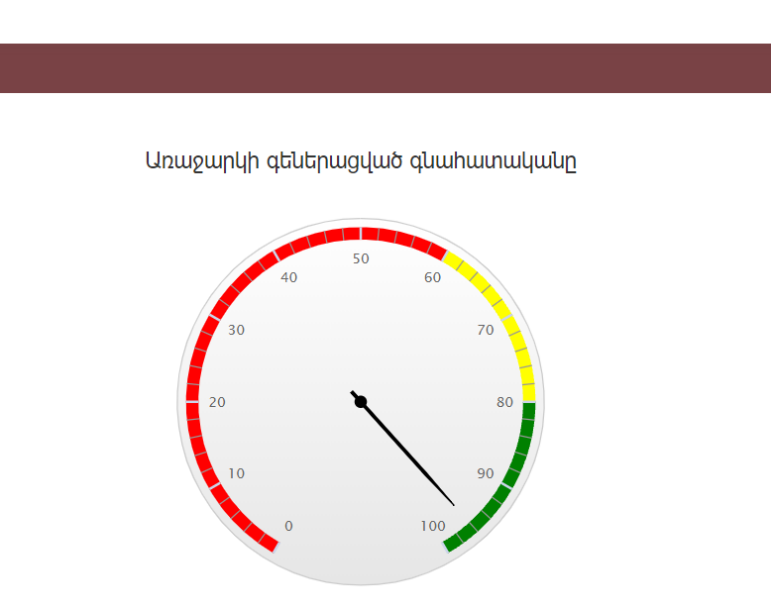 Ծրագրի գնահատման մեխանիզմին ծանոթանալու համար «Գնահատող / փորձագետ» -ի վահանակում կարող եք սեղմել ներկայացված ծրագրային առաջարկներից մեկի «Տեսնել» կոճակի վրա։Բացվող պատուհանում ներկայացված է ծրագրային առաջարկը աղյուսակի կամ ազատ շարադրման ձևաչափով (HTML / TABLE)։ Երկու ձևաչափերին էլ ծանոթանալու համար կարող եք սեղմել համապատասխան կոճակները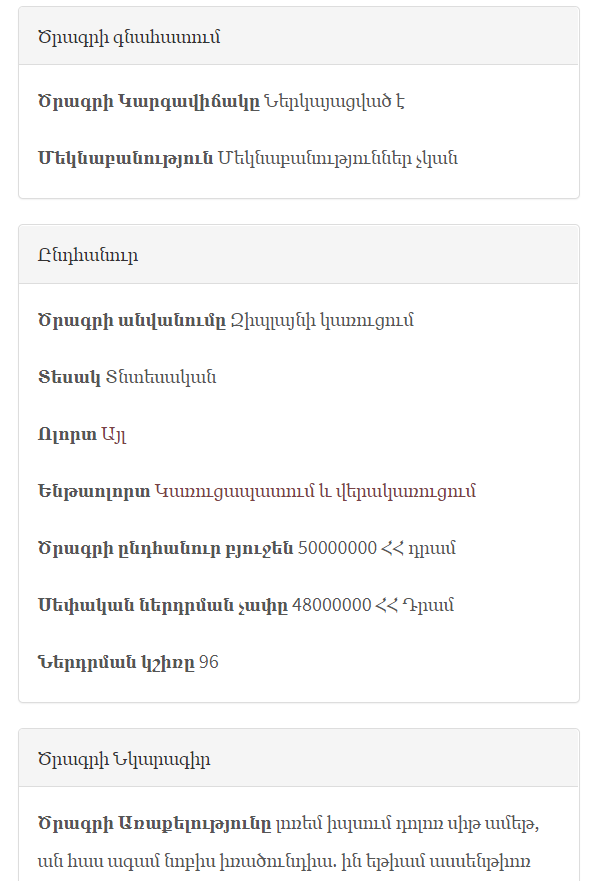 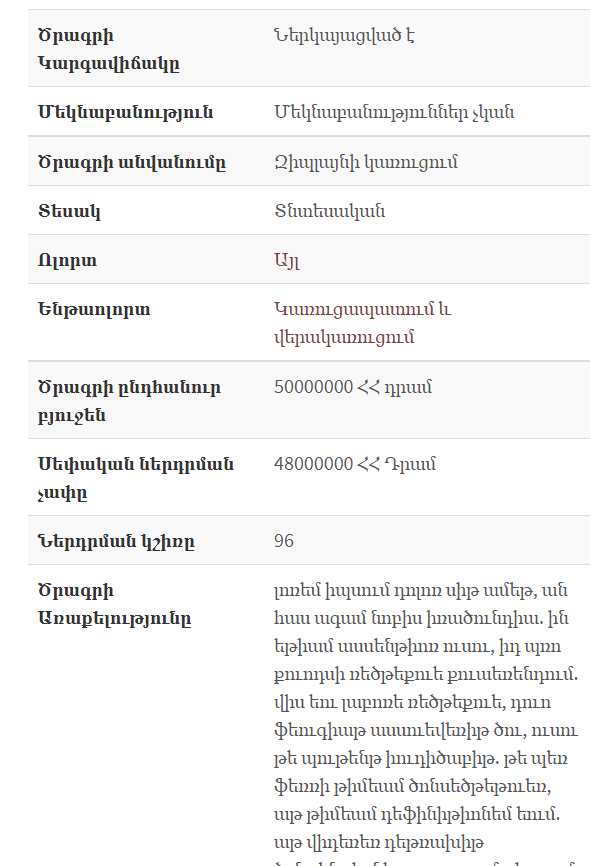 Ծրագրային առաջարկների վերջին մասում հասանելի է «Ծրագրերի գնահատում» բաժինը, որտեղ փորձագետը կարող է գնահատել և ներկայացնել մեկնաբանություն ծրագրի վերաբերյալ։Գնահատողը նույնպես կարող է ներբեռնել ծրագրային առաջարկի տարբերակը PDF ֆորմատով և տպել։ 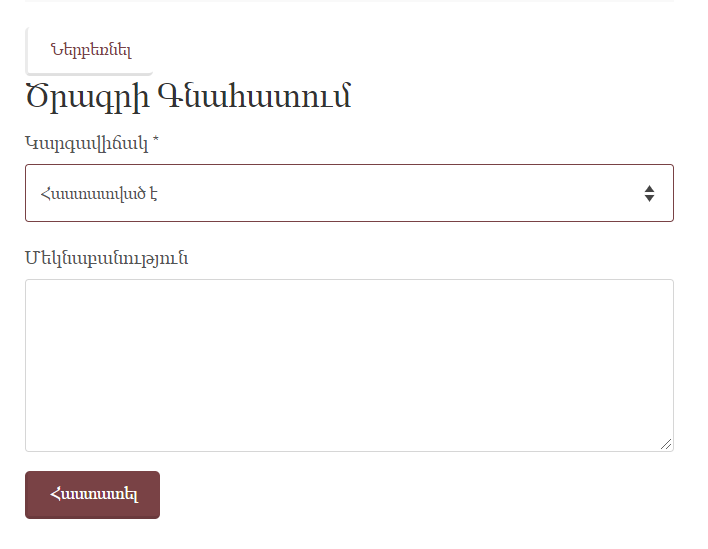 Համայնքների զարգացման պլաններ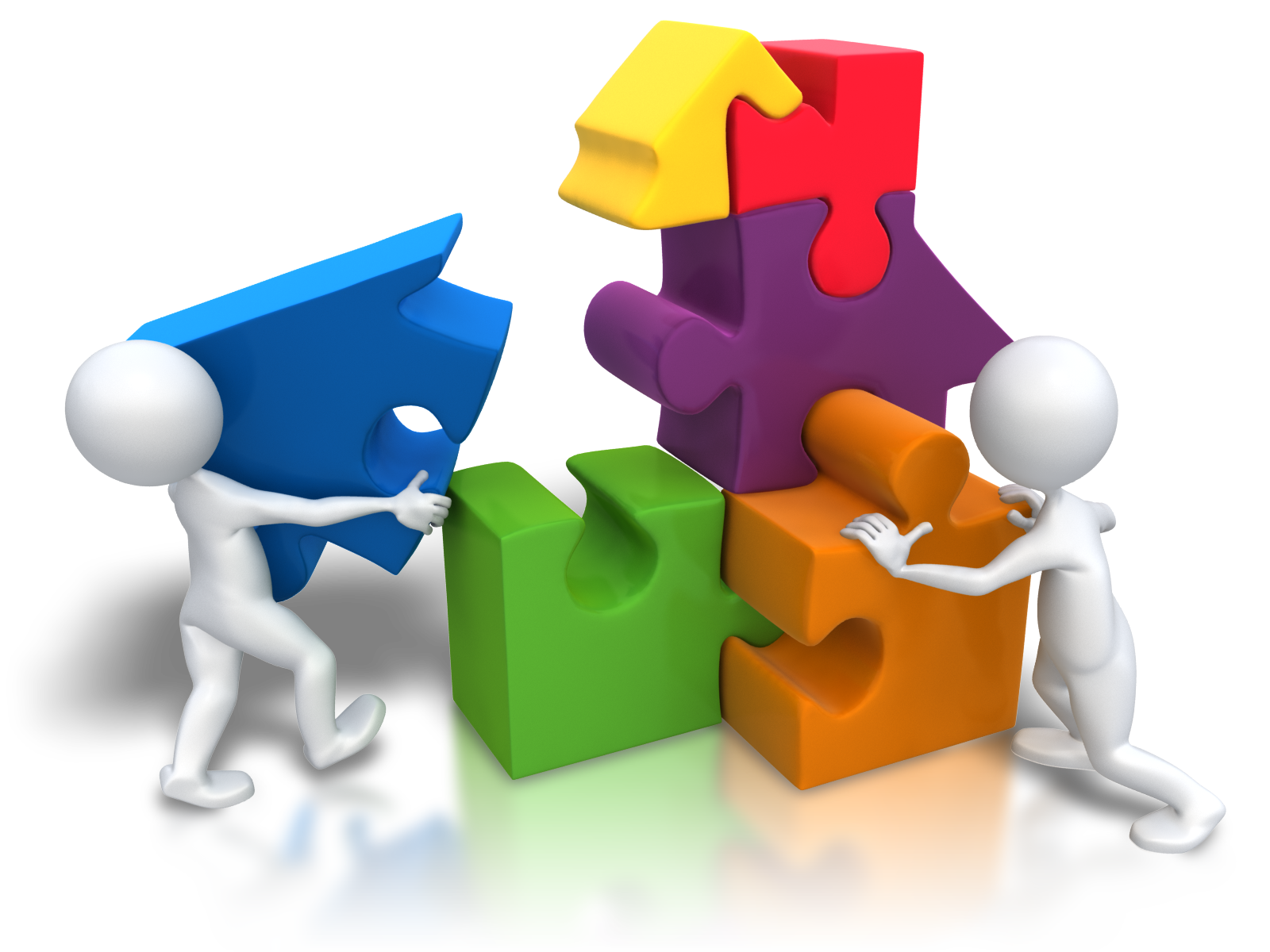 Ստեփանավան համայնք / ԼոռիԸնդհանուր նկարագիրՍտեփանավան խոշորացված համայնքը իր մեջ ներառում է Ստեփանավան քաղաքը, Ուրասար և Կաթնաղբյուր գյուղերը։ Տնային տնտեսությունների թիվը 5360 է։Համայնքը գտնվում է ծովի մակերևույթից 1450 մ միջին բարձրության վրա: Համայնքի կլիման չափավոր խոնավ է, ձմեռը մեղմ է. չափավոր ցուրտ, ամառը` չափավոր տաք, համեմատաբար խոնավ: Ամռանը միջին ջերմաստիճանը կազմում է 18 °C, իսկ առավելագույնը` 35°C: Ամռան ամսական տեղումների միջին քանակը հասնում է 55 մմ-ի, առավելագույնը` 135 մմ-ի:	Համայնքը հարուստ է հանքային ջրերով, տորֆի և այլ բուժիչ ցեխերով, կլիմայաբուժության համար բարենպաստ պայմաններով և տեղամասերով, ինչպես նաև` պատմամշակութային, հնագիտական հուշարձաններով: Ստեփանավանի տնտեսությունը բազմաճյուղ է: Տնտեսության գերակա ճյուղերն են տուրիզմը, կաթնատու անասնապահությունը և դաշտավարությունը։ Ստեփանավան քաղաքը, սկսած 1967 թ-ից, համարվում է հանրապետական ենթակայության առողջարանային քաղաք՝ շնորհիվ քաղաքի բնակլիմայական բարենպաստ պայմանների՝ մեղմ, չափավոր կլիմա, զով օդ, սառնորակ ու հանքային աղբյուրներ, կանաչապատ սարալանջեր ու սոճու անտառներ: Սովետական միության տարիներին ԱՊՀ գրեթե բոլոր երկրներից մեծաքանակ զբոսաշրջիկներ են այցելել Ստեփանավան՝ առողջարանային և էկոտուրիզմի նպատակով: Ստեփանավանը սպասարկել է օրական մինչև 1000 զբոսաշրջիկ: Տուրիստական գրավչության վերականգնումը համարվում է Ստեփանավանի ՏԻՄ-ի ռազմավարական թիրախներից մեկը, որի հետ կապված մեծածավալ աշխատանքներ են կատարվում համայնքում:Ստեփանավանի տնտեսության մրցակցային առավելություններըԶբոսաշրջության համար բարենպաստ բնակլիմայական պայմաններ՝ մեղմ ու չափավոր խոնավ կլիմա, զով օդ և սառնորակ ջուր:Եղևնիների ու սոճիների անտառ, որը բացառիկ բուժիչ առանձնահատկություններ ունի փոշոտման սեզոնին:Բուժիչ հանքային ջրեր և տորֆային ցեխեր:Պատմամշակութային հնավայրեր և տեսարժան վայրեր:Քաղաքի ՝ որպես առողջարան համբավ:M3 մայրուղին, որն անցնում է քաղաքով:Խոշոր եղջերավոր անասնապահության զարգացման բարենպաստ պայմաններ (խոտհարքեր, արոտավայրեր, բարենպաստ կլիմա):Ստեփանավանը վաղը՝Տուրիզմը համայնքի ամենազարգացած ճյուղն է, գործում են ժամանակի պահանջներին համապատասխան սպասարկմամբ և չափանիշներով հյուրանոցներ և հյուրատներ։ Հիմնվել և արդյունավետ աշխատում են տուրիզմի զարգացման կենտրոնն ու տուրիստական գործակալությունները։ Օդանավակայանը վերագործարկվել է։Տուրիստների ժամանցը հետաքրքիր կազմակերպելու համար առկա են զվարճանքի կենտրոններ, զիփլայն, ճոպանուղի, առողջարանային համալիր և այլն։ Զարգացած է ռեստորանային բիզնեսը։ Կատարելագործվել է գյուղատնտեսությունը։ Կառուցվել են անասնապահական մեծ համալիրներ։ Ընդլայնվել են այգեգործությունը և ձկնաբուծությունը։Վերաբացվել և ավելացել են կաթի վերամշակման արտադրամասերը, ինչպես նաև մրգերի ու հատապտուղների վերամշակման կետերը (չիր, պահածո)։ Գործում է սպանդանոց։ Աղբի վերամշակման գործարանը վերամշակում է համայնքում առաջացած աղբի գերակշիռ մասը։Մշակույթի տունը, արվեստի դպրոցը և սպորտդպրոցը հագեցած են ժամանակակից գործիքներով և մարզագույքով։ Աշխատում են որակավորված մասնագետներ` բարձր վարձատրությամբ։Համայնքում գործում են թատրոն և կամերային երաժշտության կենտրոն։Բացվել է առողջապահության վերականգնողական կենտրոն, առողջապահության որակը զգալիորեն բարձրացվել է և հասանելի է բոլորին, հիվանդանոցը տեխնիկապես վերազինված է։Հիմնվել է ռոբոտաշինության դպրոց, դպրոցներում առկա են լաբորատորիաներ, միջնակարգ կրթությունը տասնամյա է, ուսուցիչները վերապատրաստված են և ստանում են բարձր աշխատավարձ։ Վերաբացվել են պրոֆ-տեխ ուսումնարանները, հիմնվել են ԲՈՒՀ-եր կամ Երևանում գործող ԲՈՒՀ-երի մասնաճյուղեր, ինչպես նաև կոնսերվատորիա։ Խնամքի և ժամանցի կենտրոններ կան ծերերի համար, գործում են ժամանակակից մանկապարտեզներ երեխաների համար։ Մանկապարտեզների աշխատակիցները ևս ունեն համապատասխան որակավորում։Բոլոր վագոն տնակները վերացած են և կառուցված են գեղեցիկ, բնակելի տներ, շենքերի շրջակայքում խաղահրապարակներ, մարդիկ ստանում են բարձր կենսաթոշակ և բնակչության կենսամակարդակը բարձր է։Համայնքը գազաֆիկացված է և կարգավորված է ջրամատակարարումը։ Ճանապարհներն ասֆալտապատված են և լուսավորված։ Կառուցված են խաղահրապարակներ և ժամանցի վայրեր։ Գյուղական բնակավայրերը զարգացած են։Համայնքի առկա վիճակի գնահատականըՍտեփանավանի տեսլականի իրագործման տրամաբանական հենքըԳործողությունների ժամանակացույցԾրագրային առաջարկ Ստեփանավանի հրապարակի բարեկարգում(մշակված է Ստեփանավան համայնքի կողմից / Գ5 (Ն1, Ն3) Ստեփանավանի հրապարակի բարեկարգում)Իրավիճակի նկարագիրՍտեփանավան համայնքը առողջարարական բնակլիմայական պայմաններով յուրահատուկ և առողջարանային մեծ պոտենցիալ ունեցող համայնք է, և դեռևս Ստեփան Շահումյանի բնորոշմամբ համարվել է «երկրորդ Շվեյցարիա»: Համայնքի մեղմ, չափավոր կլիման, զով օդը, սառնորակ ու հանքային աղբյուրները, Ձորագետի կիրճը, կանաչապատ սարալանջերն ու սոճու անտառները հրաշալի պայմաններ են ընձեռում էկոտուրիզմի զարգացման համար: Դրան նպաստում է նաև զբոսաշրջիկների կողմից բարձր գնահատվող բնական, թարմ ու առողջ բնամթերքի առկայությունը, ինչպես նաև մի շարք պատմամշակութային կառույցների ու տեսարժան վայրերի առկայությունը, ինչպիսիք են` Լոռի միջնադարյան բերդաքաղաքը, դամբարանադաշտը, մի շարք հին ու նոր եկեղեցիներ, մատուռներ, ինչպես նաև Ստեփանավանից ընդամենը մի քանի կիլոմետր հեռավորության վրա գտնվող <<Բուսաբանական այգին>>, որը հայտնի է <<Դենդրոպարկ>> անունով:Տուրիզմի արժեշղթան համայնքում զարգանում է բավականին մեծ տեմպով։ Գործում են բազմաթիվ ձեռնարկություններ հատկապես գիշերակացի (բազմաթիվ հանգստի գոտիներ, հյուրանոցային համալիրներ, ինչպես նաև հյուրատներ) և հանրային սննդի ծառայությունների մատուցման ոլորտում, որոնք օրական կարող են սպասարկել մոտ 1000 մարդու ինչպես գիշերակացի, այնպես էլ որակյալ սննդի մատակարարման ուղղություններով։ Ի տարբերություն գիշերակացի և հանրային սննդի ոլորտում մատուցվող ծառայությունների, համեմատաբար կաղում է ժամանցի կազմակերպումը համայնքում։ Այս ոլորտում հիմնականում կազմակերպում են արշավներ և տուրեր դեպի տեսարժան վայրեր, հնավայրեր։Սույն ծրագրի իրականացման արդյունքում Ստեփանավան քաղաքում ամբողջությամբ կբարեկարգվի հրապարակը և կկառուցվի ժամանակակից ժամանցային ատրակցիոն պարկ, որը ուղղակի ազդեցություն կունենա տեղի բնակչության և զբոսաշրջիկների ժամանցի կազմակերպման վրա։ Նախատեսվում է, որ ատրակցիոն պարկը կունենա 6 ատրակցիոն, հասարակական սննդի և այլ սպասարկմա կետեր, որոնք ժամում կկարողանան սպասարկել մինչև 300 այցելուի։ Նախատեսվում է, որ պարկը տարեկան կընդունի մոտ 30 000 այցելու, որից կեսը կլինեն արտասահմանից և ՀՀ այլ մարզերից եկած զբոսաշրջիկներ։ Գործողությունների համառոտ նկարագիր և ժամանակացույցՌիսկերի վերլուծությունՖԶ - Ֆիզիկական, ԲՆ - Բնապահպանական, ՔՂ – Քաղաքական, ՏՆ – Տնտեսական, ՍՑ - ՍոցիալականԾրագրի ազդեցությունը համայնքի տնտեսության ճյուղերի վրաԺամանցի ծառայությունների զարգացումը իր հետևից բերելու է այնպիսի ոլորտների աշխուժացմանը, ինչպիսիք են տրանսպորտային ծառայությունները, առևտուրը, գիշերակացը, հանրային սննդի մատուցումը և այլն։ Բացի տնտեսական ազդեցությունից, Ծրագիրը ունի նաև սոցիալական մեծ ազդեցություն՝ համայնքի բնակչության բարեկեցության, ժամանցի, առօրյա շփումների ապահովման վրա։ Շարունակականություն և կայունությունՀրապարակում և դրա տարածքում գործող ատրակցիոն պարկում առկա ծառայությունները կլինեն վճարովի, ինչը թույլ կտա ապահովել տարածքի և սարքավորումների ընթացիկ սպասարկման, հետագա զարգացման, ամորտիզացիայի և աշխատակիցների վարձատրման հետ կապված ծախսերը։ Ծրագրային առաջարկՍտեփանավանի տուրիստական գրավչության ներկայացում(մշակված է Ստեփանավան համայնքի կողմից / Գ1 (Ն1) Տուրիզմի ոլորտի հնարավորությունների քարտեզագրում և ներկայացում)Իրավիճակի նկարագիրԶբոսաշրջությունը Ստեփանավան համայնքի առաջատար և ռազմավարական ճյուղերից է, որի զարգացումը կարող է կատալիզատորի դեր խաղալ համայնքի տնտեսության կայացման, կենսամակարդակի բարձրացման և համայնքի բնակիչների արժանապատիվ և բարեկեցիկ կյանքը ապահովելու գործում։ Այս ոլորտում համայնքի մրցակցային հստակ ընդգծված առավելությունները` առողջարանային քաղաքի համբավը, համայնքի մեղմ, չափավոր կլիման, զով օդը, սառնորակ ու հանքային աղբյուրները, Ձորագետի կիրճը, կանաչապատ սարալանջերն ու սոճու անտառները և համայնքի ՏԻՄ –ի կողմից այս ոլորտում իրականացվող մշտական ծրագրերը կասկածի տակ չեն թողնում տուրիզմի արժեշղթայի համապարփակ զարգացումը առաջիկա տարիների ընթացքում։ Այդ մասին է վկայում նաև տարեցտարի աճող տուրիստների հոսքը դեպի համայնք՝ հատկապես առողջարանային հանգստի նպատակով։ Տարեկան մոտ 5000 տուրիստ է այցելում համայնք՝ օգտվելով համայնքի ընձեռած անփոխարինելի հնարավորություններից։ Ծրագրի նպատակն է նպաստել տուրիստների ներգրավմանն ու տուրիստական հոսքի աճին՝ Ստեփանավան համայնքի տուրիստական գրավչությունը ներկայացնելու, գովազդելու, ինչպես նաև տուրիստական հնարավորությունները մատչելի կերպով հետաքրքրված տուրիստներին ներկայացնելու միջոցով։ Գործողությունների համառոտ նկարագիր և ժամանակացույցՌիսկերի վերլուծությունՖԶ - Ֆիզիկական, ԲՆ - Բնապահպանական, ՔՂ – Քաղաքական, ՏՆ – Տնտեսական, ՍՑ - ՍոցիալականԾրագրի ազդեցությունը համայնքի տնտեսության ճյուղերի վրաՏուրիստների ներգրավումը հանդիսանալով տուրիզմի արժեշղթայի առաջնային ճյուղ, ուղիղ ազդեցություն ունի արժեշղթայի բոլոր ոլորտների վրա՝ գիշերակաց, սնունդ, գնումներ և ժամանց։ Այն նաև ուղղակի ազդեցություն ունի օժանդակող այնպիսի ոլորտների վրա, ինչպիսիք են տրանսպորտային տեղափոխությունները, առևտուրը ընդհանրապես, փորձի փոխանակումը և այլ։Շարունակականություն և կայունությունԳիտակցելով այս ծրագրի կարևորությունը համայնքի տնտեսական զարգացման տեսանկյունից, համայնքապետարանը պատրաստ է պարբերաբար հատկացնել ֆինանսներ եղած տեղեկությունների թարմացման և ավելացման վրա։ Վստահ ենք՝ ոլորտում աշխատող կազմակերպությունները ևս կվճարեն գումար՝ իրենց մասին տեղեկությունները ցուցանակ – քարտեզներում, օնլայն պլատֆորմում և դեղին էջերում ունենալու դիմաց, ինչը ևս կուղղվի գործողությունների շարունակականության ապահովմանը և հետագա զարգացմանը։ ԳՄՀԸԳերմանիայի միջազգային համագործակցության ընկերությունԵՍԳԱԳԵկամտաստեղծ գործունեության արագացված գնահատում (RAIGO)ՀԶՀԾՀամայնքի զարգացման հնգամյա ծրագիրՄԱՄԳ Մրցակցային առավելությունների մասնակցային գնահատում (PACA)ՏԻՄՏեղական ինքնակառավարման մարմիններՏԻՄԾԳՄՀԸ «Լավ կառավարում հանուն տեղական զարգացան. Հարավային Կովկասում» ծրագիրՏԿԵՆՀՀ տարածքային կառավարման և ենթակառուցվածքների նախարարությունՏՏԶՏեղական տնտեսական զարգացումՏԶՀՏարածքային զարգացման հիմնադրամՀարթակի տրամաբանության նկարագիր և օգտագործման ձեռնարկՍՏԱՏԻԿԴԻՆԱՄԻԿ ԳԵՆԵՐԱՑՎՈՂՀայտարարություններԿոնտակտԿայքի մասինՕգտակար հղումներՎերջին նորություններըՎերջին ծրագրային առաջարկներըԱռաջարկների վիճակագրությունՓոփոխական վիճակագրական գրաֆիկներԷլ․հասցեՀասցեն օգտագործվում է անձի հաստատման, ծածկագրի վերականգնման, ծրագրային առաջարկների կարգավիճակների փոփոխության և հետադարձ կապ ապահովելու համար։ ԾածկանունՀայատառ կամ լատինատառ։ԳաղտնաբառԼատինատառ։ՆկարՕգտատիրոջ նկարը։ Պարտադիր չէ, տվյալների բացակայության դեպքում օգտագործվելու է լռելյայն տարբերակը։ ԱնունՀայատառԱզգանունՀայատառՓորձագետԱկտիվացնելու ժամանակ գրանցվում է փորձագետի կարգավիճակ ունեցող օգտատերՄարզ Ընտրել ցանկից համայնքային ներկայացուցչի մարզը։(ակտիվ է, եթե փորձագետ կոճակը չի ակտիվացվել)Համայնք Ընտրել ցանկից համայնքային ներկայացուցչի համայնքը(ակտիվ է, եթե մարզը ընտրված է)ԿարգավիճակՏեսնելՆերբեռնելԽմբագրելՋնջելՍևագիրԱյոՈչԱյոԱյոՆերկայացված էԱյոԱյոՈչՈչՀաստատված էԱյոԱյոՈչՈչՄերժված էԱյոԱյոՈչՈչԿասեցված էԱյոԱյոԱյոՈչԲաժիններԳործողություններՕգտագործողի տվյալներՊարունակում է գնահատող փորձագետի տվյալները։Ընդհանրական պատկերՊարունակում է փորձագետի կողմից գնահատված ծրագրերի մասին խմբավորված տվյալներ՝ ըստ ծրագրային առաջարկների կարգավիճակի։Ընթացիկ ծրագրերՊարունակում է «Ներկայացված» կարգավիճակ ունեցող ծրագրերի ցանկը, որոնց պետք է գնահատել։ Հասանելի է ծրագրերի փնտրման համակարգ ըստ համայնքերի։Ծրագրերի արխիվՊարունակում է արդեն գնահատված ծրագրերի ամբողջական ցանկը։ Հասանելի է խմբավորման համակարգ ըստ համայնքերի և ըստ ծրագրերի կարգավիճակի։Ծրագիրը պետք է գնահատվի առնվազն X թվով փորձագետների կողմիցԱռաջարկի վերջնական գնահատականը ձևավորվում է փորձագետների մեծամասնության գնահատականի հիման վրաԾրագիրը պետք է գնահատվի առնվազն X թվով փորձագետների կողմիցԱռաջարկի վերջնական գնահատականը ձևավորվում է բոլոր փորձագետների միահամուռ գնահատականի հիման վրաԾրագիրը գնահատվում է մեկ անգամ՝ հաշվի առնելով փորձագետի/ փորձագետների ընդհանուր կարծիքը։Առաջարկի վերջնական գնահատականը մուտքագրվում է համակարգ մեկ փորձագիտական հաշվից    Ազատ ֆորմատ / HTMLԱղյուսակային ֆորմատ / TABLEԱրդյունքային շղթաՉափորոշիչներԹիրախՄոնիտորինգի աղբյուրներՀամայնքի տեսլականըՆկարագրված է վերևումՀանդիսանում է առողջարանային զբոսաշրջության առաջատար համայնքներից մեկը։Արտադրված էկո․ գյուղ մթերքը ամբողջությամբ սպասարկում է տուրիզմի ոլորտը, ինչպես նաև մեծ պահանջարկ ունի բոլոր մարզերում։Ամբողջությամբ բարեկարգ և գրավիչ է, ապահովված է սոցիալական և տնտեսական որակյալ ենթակառուցվածքներով։Չափելի չէԱզգային վիճակագրական ծառայությունՆպատակներ Ն1․ Զբոսաշրջության ճյուղի զարգացում Ստեփանավան համայնքումՆ2․ Էկո գյուղատնտեսության զարգացում և արդյունավետության բարձրացումՆ3․ Տնտեսական և սոցիալական ենթակառուցվածքների շարունակական բարելավում։Համայնք այցելող զբոսաշրջիկների թվի աճՀամայնքում գիշերող զբոսաշրջիկների թվի աճԱռողջարանային տուրիզմով հետաքրքրված զբոսաշրջիկների տեսակարար կշռի աճ ընդհանուրի մեջԱրտադրված գյուղմթերքների ինքնարժեքի նվազում Գյուղատնտեսական արտադրանքի բերքատվության աճԷկո որակավորում ստացած ֆերմերային տնտեսությունների առկայությունԵնթակառուցվածքներից օգտվողների բավարարվածության աճ+ 250 %+200%+ 20%-30 %200%10+4 բալ (10 բալանոց համակարգում)Ազգային վիճակագրական ծառայություն, պարբերական հարցումներԱզգային վիճակագրական ծառայություն, պարբերական հարցումներԳործողություններԳ1 (Ն1) Տուրիզմի ոլորտի հնարավորությունների քարտեզագրում և ներկայացում Տեղեկատվական օնլայն հարթակի ստեղծումՏեղեկատվական բուկլետների տպագրություն Տուրիստական երթուղիների և ենթակառուցվածքների քարտեզագրում և ներկայացում110003Հաշվետվություններ, նկարներ, գործողությունների ծախսային փաստաթղթեր, պատմողական հոդվածներ, հաղորդաշարերՀաշվետվություններ, նկարներ, գործողությունների ծախսային փաստաթղթեր, պատմողական հոդվածներ, հաղորդաշարերԳործողություններԳ2 (Ն1, Ն3) Ներհամայնքային ճանապարհների վերանորոգում և բարեկարգումՎերանորոգված ճանապարհների տեսակարար կշիռը + 80%Հաշվետվություններ, նկարներ, գործողությունների ծախսային փաստաթղթեր, պատմողական հոդվածներ, հաղորդաշարերՀաշվետվություններ, նկարներ, գործողությունների ծախսային փաստաթղթեր, պատմողական հոդվածներ, հաղորդաշարերԳործողություններԳ3 (Ն1, Ն3) Գիշերային լուսավորության ցանցի ընդլայնում և էներգախնայողության արդյունավետության բարձրացումՑանցի ընդլայնումԷներգախնայող լամպերի տեղադրում+ 15 %+8 5 %Հաշվետվություններ, նկարներ, գործողությունների ծախսային փաստաթղթեր, պատմողական հոդվածներ, հաղորդաշարերՀաշվետվություններ, նկարներ, գործողությունների ծախսային փաստաթղթեր, պատմողական հոդվածներ, հաղորդաշարերԳործողություններԳ4 (Ն1) Զիպլայնի կառուցում Զիպլայնի երկարությունը240 մՀաշվետվություններ, նկարներ, գործողությունների ծախսային փաստաթղթեր, պատմողական հոդվածներ, հաղորդաշարերՀաշվետվություններ, նկարներ, գործողությունների ծախսային փաստաթղթեր, պատմողական հոդվածներ, հաղորդաշարերԳործողություններԳ5 (Ն1, Ն3) Ստեփանավանի հրապարակի բարեկարգում Բարեկարգվող մակերես10800 քմՀաշվետվություններ, նկարներ, գործողությունների ծախսային փաստաթղթեր, պատմողական հոդվածներ, հաղորդաշարերՀաշվետվություններ, նկարներ, գործողությունների ծախսային փաստաթղթեր, պատմողական հոդվածներ, հաղորդաշարերԳործողություններԳ6 (Ն1,Ն2,Ն3) Տրանսպորտային պարկի թարմացումԱշտարակ 18 մՀացահատիկի կոմբայնԲելոռուս ՄՏԶ 82.1 և կցորդիչներ ՄիկրոավտոբուսներԹրթռագլդոն 15 տ11221Հաշվետվություններ, նկարներ, գործողությունների ծախսային փաստաթղթեր, պատմողական հոդվածներ, հաղորդաշարերՀաշվետվություններ, նկարներ, գործողությունների ծախսային փաստաթղթեր, պատմողական հոդվածներ, հաղորդաշարերԳործողություններԳ7 (Ն2) Հակակարկտակայանների տեղադրումՊաշտպանվող տարածք500 հաՀաշվետվություններ, նկարներ, գործողությունների ծախսային փաստաթղթեր, պատմողական հոդվածներ, հաղորդաշարերՀաշվետվություններ, նկարներ, գործողությունների ծախսային փաստաթղթեր, պատմողական հոդվածներ, հաղորդաշարերԳործողություններԳ8 (Ն3) Խմելու ջրի ներքին ցանցի բարեկարգումԱրմանիսումԿաթնաղբյուրումՈւրասարում+ 70%+ 70%+ 70%Հաշվետվություններ, նկարներ, գործողությունների ծախսային փաստաթղթեր, պատմողական հոդվածներ, հաղորդաշարերՀաշվետվություններ, նկարներ, գործողությունների ծախսային փաստաթղթեր, պատմողական հոդվածներ, հաղորդաշարերԳործողություններԳ9 (Ն3) Գազամատակարարման ցանցի ընդլայնումՍտեփանավանումԱրմանիսումԿաթնաղբյուրումՈւրասարում+ 20 %+ 100 %+ 100 %+ 100 %Հաշվետվություններ, նկարներ, գործողությունների ծախսային փաստաթղթեր, պատմողական հոդվածներ, հաղորդաշարերՀաշվետվություններ, նկարներ, գործողությունների ծախսային փաստաթղթեր, պատմողական հոդվածներ, հաղորդաշարերԳործողություններԳ10 (Ն3) Շենքերի ջերմամեկուսացում և տանիքների բարեկարգումԲարեկարգվող մակերես6000 քմՀաշվետվություններ, նկարներ, գործողությունների ծախսային փաստաթղթեր, պատմողական հոդվածներ, հաղորդաշարերՀաշվետվություններ, նկարներ, գործողությունների ծախսային փաստաթղթեր, պատմողական հոդվածներ, հաղորդաշարերԳործողություններԳ11 (Ն3) Մշակույթի տան վերանորոգումՎերանորոգման ենթական մակերես1650 քմՀաշվետվություններ, նկարներ, գործողությունների ծախսային փաստաթղթեր, պատմողական հոդվածներ, հաղորդաշարերՀաշվետվություններ, նկարներ, գործողությունների ծախսային փաստաթղթեր, պատմողական հոդվածներ, հաղորդաշարերԳործողություններԳ12 (Ն3) Սպորտդպրոցի վերանորոգում և կահավորումՄակերես520 քմՀաշվետվություններ, նկարներ, գործողությունների ծախսային փաստաթղթեր, պատմողական հոդվածներ, հաղորդաշարերՀաշվետվություններ, նկարներ, գործողությունների ծախսային փաստաթղթեր, պատմողական հոդվածներ, հաղորդաշարերԳործողություններԳ13 (Ն3) բնակավայրերում խաղահրապարակների կառուցումԲնակավայրերի քանակ3Հաշվետվություններ, նկարներ, գործողությունների ծախսային փաստաթղթեր, պատմողական հոդվածներ, հաղորդաշարերՀաշվետվություններ, նկարներ, գործողությունների ծախսային փաստաթղթեր, պատմողական հոդվածներ, հաղորդաշարերԳործողություններԳ14 (Ն3) Բնակարանաշինություն Աշոտաբերդի թաղամասումԲնակարանների քանակ400Հաշվետվություններ, նկարներ, գործողությունների ծախսային փաստաթղթեր, պատմողական հոդվածներ, հաղորդաշարերՀաշվետվություններ, նկարներ, գործողությունների ծախսային փաստաթղթեր, պատմողական հոդվածներ, հաղորդաշարերԳործողություններ2022202220232023202420242025202520262026Դերակատարներ1Գ1 (Ն1) Տուրիզմի ոլորտի հնարավորությունների քարտեզագրում և ներկայացում Համայնքապետարան, դոնոր կազմակերպություններ2Գ2 (Ն1, Ն3) Ներհամայնքային ճանապարհների վերանորոգում և բարեկարգումՀամայնքապետարան, բարերարներ, կառավարություն3Գ3 (Ն1, Ն3) Գիշերային լուսավորության ցանցի ընդլայնում և էներգախնայողության արդյունավետության բարձրացումՀամայնքապետարան, կառավարություն4Գ4 (Ն1) Զիպլայնի կառուցում Համայնքապետարան, գործարարներ5Գ5 (Ն1, Ն3) Ստեփանավանի հրապարակի բարեկարգում Համայնքապետարան, դոնոր կազմակերպություններ, կառավարություն6Գ6 (Ն1,Ն2,Ն3) Տրանսպորտային պարկի թարմացումՀամայնքապետարան, դոնոր կազմակերպություններ, կառավարություն7Գ7 (Ն2) Հակակարկտակայանների տեղադրումՀամայնքապետարան, դոնոր կազմակերպություններ, կառավարություն8Գ8 (Ն3) Խմելու ջրի ներքին ցանցի բարեկարգումՀամայնքապետարան, դոնոր կազմակերպություններ9Գ9 (Ն3) Գազամատակարարման ցանցի ընդլայնումՀամայնքապետարան10Գ10 (Ն3) Շենքերի ջերմամեկուսացում և տանիքների բարեկարգումՀամայնքապետարան, կառավարություն, դոնոր կազմակերպություններ11Գ11 (Ն3) Մշակույթի տան վերանորոգումՀամայնքապետարան, կառավարություն, դոնոր կազմակերպություններ, բարերարներ12Գ12 (Ն3) Սպորտդպրոցի վերանորոգում և կահավորումՀամայնքապետարան, կառավարություն, դոնոր կազմակերպություններ, բարերարներ13Գ13 (Ն3) բնակավայրերում խաղահրապարակների կառուցումՀամայնքապետարան, կառավարություն, բարերարներ14Գ14 (Ն3) Բնակարանաշինություն Աշոտաբերդի թաղամասումՀամայնքապետարան, կառավարություն, բարերարներ, դոնոր կազմակերպություններ, գործարարներԱռաքելությունը(Գ․Ն) Ստեփանավանի տուրիստական գրավչության մեծացումՆպատակները(Հ․Ն․1) Ստեփանավանի հրապարակի բարեկարգում
(Հ․Ն․2) Ստեփանավանում ժամանցային հնարավորությունների ընդլայնումԹիրախըՀամայնքի տուրիզմի ոլորտում տնտեսական գործունեություն իրականացնող կազմակերպությունները, համայնքի բնակիչները։ ՇահառուներըՀամայնքը, համայնք այցելող զբոսաշրջիկները։ԱրդյունքներըԾրագրի իրականացման արդյունքում ամբողջությամբ կբարեկարգի Ստեփանավանի հրապարակը (10080 քմ) և կկառուցվի ժամանակակից ատրակցիոն պարկ, որը ուղղիղ ազդեցություն կունենա համայնքում ժամանցի կազմակերպման հնարավորությունների ընդլայնման վրա։ Նախատեսվում է, որ ծրագրի իրականացման արդյունքում հանրավոր կլինի հասնել ինչպես զբոսաշրջիկների թվի զգալի աճին, այնպես էլ զբոսաշրջիկների՝ համայնքում ծախսվող ժամանակի կտրուկ աճ։ Ֆինանսական ռեսուրսների պահանջ360 մլն դրամ + / - 15%Ֆինանսական ռեսուրսների ֆինանսավորման հնարավոր աղբյուրներՀամայնք, կառավարություն և դոնոր կազմակերպություններ202220222022202220232023202320231Աշխատանքների պլանավորում2Նախագծային աշխատանքների պատվիրում3Անհրաժեշտ ատրակցիոնների ձեռքբերման մրցույթի իրականացնում4Անհրաժեշտ մասնագետների վերապատրաստում5Շինարարական աշխատանքների իրականացում6Պարկի բիզնես պլանի և զարգացման ռազմավարության կառուցում7Աշխատանքների ընդունում և պարկի պաշտոնական մեկնարկNՌիսկ (ՖԶ, ԲՆ, ՔՂ, ՏՆ, ՍՑ)Ազդեցություն (Հավանականություն/ Վտանգավորության աստիճան։ 1- 10 միջակայք)1Շինարարական գործընթացի դանդաղում, ժամկետների ուշացում ՖԶ 3 / 5Ռիսկը չի պարունակում էական ազդեցություն ծրագրով նախատեսված արդյունքների իրականացման վրա։ Համայնքապետարանը, իրեն հասանելի ռեսուրսներով և իրավասությամբ, կվերահսկի շինարարության որակի և ժամկետների հետ կապված գործունեությունը։ 2Համավարակի հնարավոր նոր բռնկումներ ԲՆ 5 / 4 Նախագծման փուլում հաշվի կառնվեն հրապարակի ամբողջ ենթակառուցվածքի համապատասխանեցումը բարձր հիգիենայի չափորոշիչներիԱռաքելությունը(Գ․Ն) Ստեփանավանի տուրիստական գրավչության ներկայացումՆպատակները(Հ․Ն․1) Տեղեկատվական օնլայն պլատֆորմի գործարկում(Հ․Ն․2) Համայնքի տուրիստական օբյեկտների քարտեզագրում և նկարագրողական ցուցանակների տեղադրում(Հ․Ն․3) Համայնքի տուրիստական պոտենցիալը ներկայացնող բուկլետների և թռուցիկների տպագրություն։ԹիրախըՀամայնքի տուրիզմի ոլորտում տնտեսական գործունեություն իրականացնող բոլոր կազմակերպությունները ՇահառուներըՀամայնքը, համայնք այցելող զբոսաշրջիկները։ԱրդյունքներըԾրագրի իրականացման արդյունքում նախատեսվում է ստեղծել Ա) օնլայն տեղեկատվական հարթակ, որը կներկայացնի մանրակրկիտ տեղեկություն համայնքի տուրիստական գրավչության, հնարավորությունների, տուրիզմի ոլորտում գործող ձեռնարկությունների, ժամանցի վայրերի վերաբերյալ և այլ պահանջված տեղեկություններ։ Բ) Համայնքի տարածքում կտեղադրվեն ցուցանակ – քարտեզներ՝ տուրիստական օբյեկտների, օգտակար կոնտակտների և ժամանցի վայրերի վերաբերյալ։ Գ) Կտպագրվեն և կբաժանվեն տեղեկատվական բուկլետներ/ դեղին էջեր հայերեն, անգլերեն և ռուսերեն լեզուներով։Ֆինանսական ռեսուրսների պահանջ 3 մլն դրամՖինանսական ռեսուրսների ֆինանսավորման հնարավոր աղբյուրներՏԻՄ202220222022202220232023202320231Աշխատանքների պլանավորում2Աշխատանքների պատվիրում և պատվիրակում3Օնլայն պլատֆորմի գործարկում4Ցուցանակ – քարտեզների տեղադրում5Բուկլետների տպագրություն և տարածումNՌիսկ (ՖԶ, ԲՆ, ՔՂ, ՏՆ, ՍՑ)Ազդեցություն (Հավանականություն/ Վտանգավորության աստիճան։ 1- 10 միջակայք)1Ներկայացված տեղեկությունների արագ հնացում, թարմացման անհրաժեշտություն։ ՏՆ 1 /6Այս խնդիրը արագ լուծելի է օնլայն պլատֆորմի դեպքում և համեմատաբար դժվար՝ ցուցանակների և բուկլետների դեպքում։ Վերջին երկու տարբերակները ստեղծելիս հաշվի կառնվեն համեմատաբար ստատիկ տեղեկությունները, որոնց փոփոխության հապճեպ կարիք չի առաջանա։